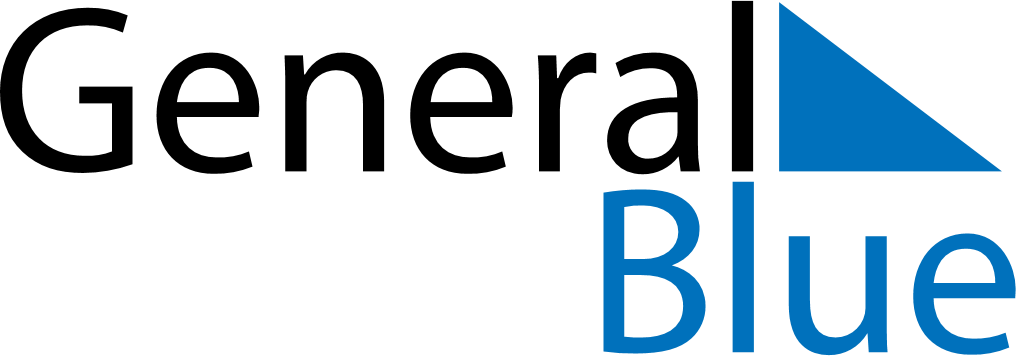 June 2027June 2027June 2027June 2027IrelandIrelandIrelandSundayMondayTuesdayWednesdayThursdayFridayFridaySaturday123445678910111112First Monday in June13141516171818192021222324252526Father’s Day27282930